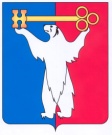 АДМИНИСТРАЦИЯ ГОРОДА НОРИЛЬСКАКРАСНОЯРСКОГО КРАЯПОСТАНОВЛЕНИЕ20.12.2019		      		          г. Норильск			         		№ 607О создании муниципального автономного учреждения «Центр развития туризма»В соответствии с Федеральным законом от 03.11.2006 № 174-ФЗ «Об автономных учреждениях», Порядком создания и деятельности муниципальных автономных учреждений муниципального образования город Норильск, утвержденным постановлением Администрации города Норильска от 17.03.2011 № 111, распоряжением Администрации города Норильска от 10.07.2019 № 3718 «Об утверждении Плана мероприятий («Дорожной карты») по созданию муниципального автономного учреждения» и протоколом заседания бюджетной комиссии по разработке проекта бюджета муниципального образования город Норильск на очередной финансовый год и плановый период, проектов решений о внесении изменений в решение Норильского городского Совета депутатов о бюджете муниципального образования город Норильск, оперативного управления бюджетом от 07.06.2019 № 100п-10,ПОСТАНОВЛЯЮ:1.	Создать муниципальное автономное учреждение «Центр развития туризма» (далее – МАУ «ЦРТ»).2.	Целями создания МАУ «ЦРТ» являются:– выполнение работ (оказание услуг) и (или) исполнение функций (реализация прав) для обеспечения реализации полномочий органов местного самоуправления муниципального образования город Норильск по созданию условий для развития туризма, осуществления информационного обслуживания, направленного на увеличение количества туристов и экскурсантов и продолжительности их пребывания на территории города;– продвижение муниципального образования город Норильск и его туристского бренда на внутреннем и внешнем туристских рынках;– формирование единого информационного туристского пространства, развитие системы коммуникаций, обеспечивающей эффективное взаимодействие различных субъектов туристской деятельности внутри него.3.	Функции и полномочия учредителя в отношении МАУ «ЦРТ» осуществляются непосредственно Администрацией города Норильска, а также ее структурными подразделениями в соответствии с Порядком создания и деятельности муниципальных автономных учреждений муниципального образования город Норильск, утвержденным постановлением Администрации города Норильска от 17.03.2011 № 111.4. Установить штатную численность МАУ «ЦРТ» в количестве 5 штатных единиц.5. Назначить директором МАУ «ЦРТ» Демчакову Яну Геннадьевну.6. Директору МАУ «ЦРТ»:6.1.	В срок до 23.12.2019 подготовить проект Устава МАУ «ЦРТ»;6.2.	В срок до 23.12.2019 разработать проект распоряжения Администрации города Норильска «Об утверждении организационной структуры и штатной численности, штатного расписания МАУ «ЦРТ», обеспечить его согласование в соответствии с  порядком подготовки организационной структуры и штатной численности, штатного расписания муниципальных автономных учреждений муниципального образования город Норильск, утвержденным постановлением Администрации города Норильска от 28.06.2011 № 332, и представить его мне на утверждение;6.3.	В срок до 23.12.2019 обратиться с заявлением о государственной регистрации учредительных документов создаваемого учреждения в соответствующую Межрайонную инспекцию Федеральной налоговой службы по Красноярскому краю в установленном законом порядке;6.4.	К моменту государственной регистрации учредительных документов создаваемого учреждения подготовить договор поручения по ведению управлением по персоналу Администрации города Норильска кадрового делопроизводства, индивидуального (персонифицированного) учета сведений о работниках МАУ «ЦРТ», на которых распространяется действие законодательства об обязательном пенсионном страховании, воинского учета в отношении работников МАУ «ЦРТ»;6.5.	К моменту государственной регистрации учредительных документов создаваемого учреждения подготовить договор поручения между Администрацией города Норильска и МАУ «ЦРТ» на осуществление организации и ведения бухгалтерского учета в размере статей бюджетной классификации, планирование и исполнение смет доходов и расходов МАУ «ЦРТ»;6.6.	Осуществить иные необходимые юридические и организационные действия в соответствии с Планом мероприятий по созданию муниципального автономного учреждения, утвержденным распоряжением Администрации города Норильска от 10.07.2019 № 3718.7. Управлению имущества Администрации города Норильска: 7.1.	Утвердить Устав МАУ «ЦРТ».7.2.	Изъять из оперативного управления МКУ «Управление муниципального закупок» часть помещения № 668, расположенного по адресу: Красноярский край, г. Норильск, район Центральный, Ленинский проспект, д.1, общей площадью 41.1 кв. м. (кабинеты № 31 и 32). 7.3.	Закрепить на праве оперативного управления за МАУ «ЦРТ» недвижимое имущество, указанное в пункте 7.2.8.	Управлению по персоналу Администрации города Норильска оформить трудовые отношения с Демчаковой Я.Г. сроком на 3 года, в соответствии с действующим трудовым законодательством, с даты государственной регистрации МАУ «ЦРТ» в соответствующей Межрайонной инспекции Федеральной налоговой службы по Красноярскому краю.9. Координация деятельности МАУ «ЦРТ» осуществляется заместителем Главы города Норильска по экономике и финансам.10.	Контроль исполнения пункта 7 настоящего постановления возложить на Заместителя Главы города Норильска по собственности и развитию предпринимательства, пункта 6 – на заместителя Главы города Норильска по экономике и финансам, пункта 8 – оставляю за собой.Глава города Норильска 			     			                    Р.В. Ахметчин  